Middle School Diagnostic Report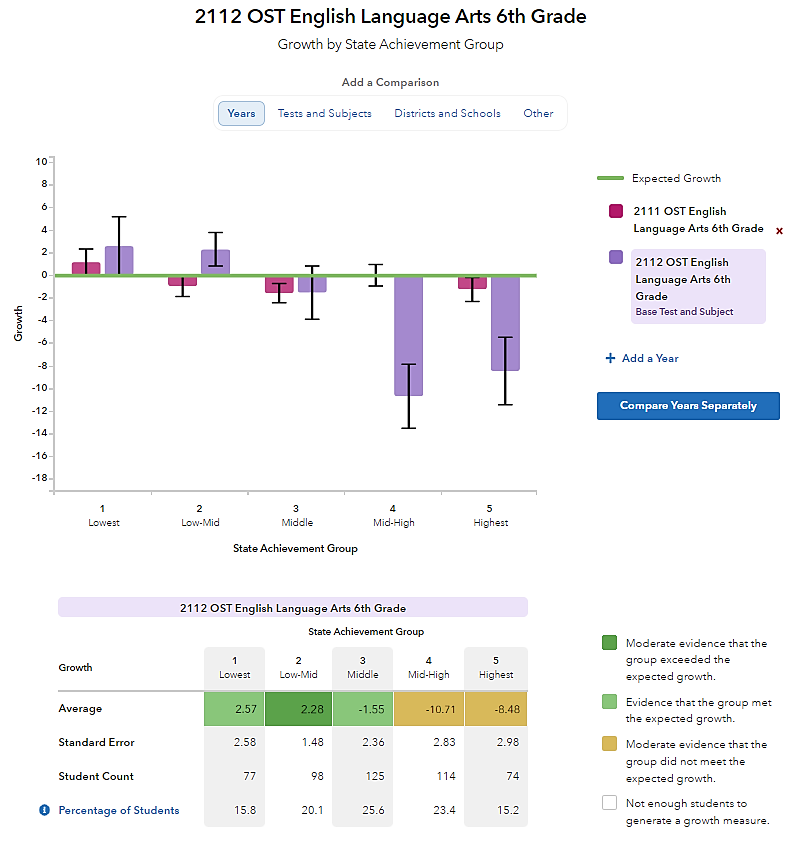 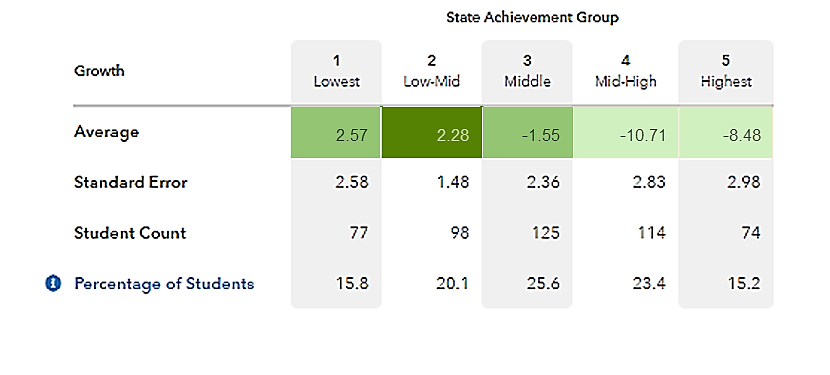 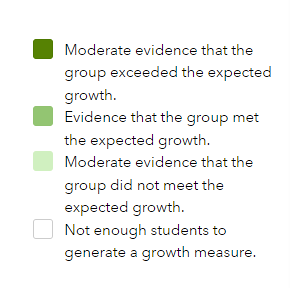 